ARTICLE 1 – DISPOSITIONS GÉNÉRALES– Objet Le règlement intérieur de l’espace coworking a été établi à destination des occupants de cet espace et des personnes qui leurs sont contractuellement liées.Il a pour objet de :définir les espaces dont se composent le bâtiment de la Mairie et particulièrement l’espace de coworking mis à disposition des occupants,fixer les règles nécessaires à la bonne administration du bâtiment de la Mairie,préciser les conditions dans lesquelles le présent règlement pourra être modifié.Les occupants devront, après en avoir pris connaissance, respecter et exécuter ledit règlement. – Description généraleLe bâtiment de la Mairie d’Évran comprend :Niveau 0 bas :1 salle d’archives1 local technique1 local ménageNiveau 0 haut : 1 WC PMR1 accès ascenseur1 bureau comptabilité / ressources humaines1 bureau Directrice Générale des Services1 accueil Mairie et France Services1 espace d’attente Mairie et France Services1 bureau CNI et passeports1 espace d’attente CNI et passeports1 accès ascenseur1 local technique1 bureau affaires scolaires, périscolaires et jeunesse1 local ménage1 WC PMR1 cafétéria1 bureau1 bureau France ServicesNiveau 1 : 1 salle d’honneur (mariage, conseil municipal)1 accès ascenseur1 bureauNiveau 2 : 1 espace de coworking ouvert comprenant … bureaux 1 accès ascenseur1 espace cafétéria– Accès aux parties de la MairieLes occupants de l’espace de coworking ont accès uniquement aux parties de la Mairie suivantes :L’entrée de la Mairie (porte automatique vitrée)L’accueil de la Mairie L’ascenseurL’espace de coworking situé au niveau 2L’espace cafétéria situé au niveau 2Les WC PMR situés au niveau 0 hautLes occupants de l’espace de coworking n’ont pas accès aux autres parties de la Mairie.ARTICLE 2 – FONCTIONEMENT QUOTIDIEN2.1 – Accueil des occupantsA son arrivée, l’occupant est accueilli par un représentant de la Mairie d’Évran pour régler tous les aspects de son installation dans les locaux.Dépôt obligatoire des documents ci-dessous :Convention de mise à disposition de locaux signée,Règlement intérieur signé.Attestation d’assurance en responsabilité civile pour couvrir les dommages qu’il pourrait causer à autrui ou au matériel et bureaux de l’espace de coworking.2.2 – HorairesL’espace de coworking est accessible uniquement du lundi au vendredi, de 8h45 à 12h30 et de 13h30 à 17h00.A son arrivée, l’occupant doit se présenter à l’accueil de la mairie pour signaler sa présence dans les locaux (tenue d’un registre). L’occupant doit également signaler son départ à l’accueil de la mairie.En quittant l’espace de coworking, l’occupant doit veiller à la fermeture des fenêtres et vélux ainsi qu’à l’extinction des lumières.2.3 – Accès internetUne connexion internet est prévue en wifi. Le code d’accès sera fourni à l’occupant lors de l’entrée dans les lieux. 2.4 – TéléphoneUn téléphone est disponible dans l’espace de coworking et est partagé par les occupants.La détérioration ou la perte du téléphone entrainera sa réparation ou son remplacement aux frais de l’occupant responsable de sa détérioration ou de sa perte.L’abonnement et les communications sont compris dans la redevance mensuelle.2.5 – PhotocopieurLe photocopieur de la Mairie est réservé exclusivement à l’usage des agents de la Mairie. Il n’est pas mis à disposition des occupants de l’espace de coworking.2.6 – StationnementL’occupant se gare sur le parking public situé face à la Mairie. Des emplacements réservés aux personnes handicapées sont matérialisés sur ce parking.Il est interdit de stationner sur la voie de circulation.2.7 – SignalétiqueL’occupant ne peut apposer ni sur les espaces extérieurs, ni sur le bâtiment de la Mairie, ni sur les vitres intérieures et extérieures, aucune enseigne ou autres supports publicitaires.2.8 – EntretienL'entretien de l’espace de coworking est assuré par un agent de la Commune d’Évran.Il est demandé aux occupants de respecter la propreté des lieux ainsi que le bon état du matériel et du mobilier mis à disposition.2.9 – Interdiction de fumer En application des articles L3512-8 et R3512-2 et suivants du Code de la Santé Publique, il est interdit de fumer dans les lieux affectés à un usage collectif, fermés et couverts, qui accueillent du public ou qui constituent des lieux de travail. Cette interdiction s’applique à l’ensemble des locaux de la Mairie.2.10 – Sécurité incendieLe bâtiment de la Mairie comporte des équipements de sécurité incendie conformes à la règlementation. Des contrôles de bon fonctionnement de ces équipements sont réalisés régulièrement. Il est précisé que chaque occupant, en fonction de son activité, doit prendre les dispositions nécessaires et réglementaires à la sécurité, à l’intérieur de l’espace de coworking.EN CAS D’INCENDIE, les consignes de sécurité incendie jointes en ANNEXE 1 sont applicables.2.11 – Sécurité généraleEn dehors l’occupant, le Maire de la Commune d’Évran ou son représentant peut pénétrer dans l’espace de coworking, pour des motifs de sécurité : fenêtre ouverte, anomalie, bruit suspect, travaux, …Si l’occupant laisse des affaires personnelles ou professionnelles dans l’espace de coworking, la Commune d’Évran ne saurait être tenue pour responsable de leurs éventuels perte, vol ou dégradation.2.12 – Discipline généraleIl est formellement interdit aux occupants :d'emporter sans autorisation préalable quoi que ce soit ne leur appartenant pas (mobilier, matériel, ...),d'avoir un comportement incorrect avec les agents de la Mairie d’Évran et avec les autres occupants, d'accueillir des animaux.Tout comportement fautif de l’occupant peut entraîner la résiliation de la convention de mise à disposition de l’espace de coworking.ARTICLE 3 – REDEVANCE MENSUELLE ET CHARGES3.1 – Redevance mensuellePour l’utilisation de l’espace de coworking, l’occupant doit payer redevance de :5 euros pour une demi-journée 10 euros pour une journée30 euros pour une semaine80 euros pour un moisselon le choix fait par l’occupant à la signature de la convention de mise à disposition des locaux.3.2 – ChargesLes charges sont comprises dans la redevance mensuelle et comprennent :l’électricité,le chauffage, l’eau,l’accès WIFI,le mobilier (tables, chaises,…),un petit électroménager (micro-ondes, bouilloire),l’entretien de l’espace.ARTICLE 4 – ASSURANCESLe propriétaire assure l’espace de coworking contre les principaux dommages : incendie, dommages électriques, dégâts des eaux, etc.L’occupant doit souscrire une assurance en responsabilité civile pour couvrir les dommages qu’il pourrait causer à autrui ou au matériel et bureaux de l’espace de coworking.L’occupant doit fournir une attestation d’assurance en cours de validité au propriétaire (attestation à transmettre chaque année).ARTICLE 5 – RÉSILIATIONChacune des parties pourra mettre fin à la présente convention avant la date prévue, à la condition de notifier sa décision par lettre recommandée avec demande d'avis de réception, un (1) mois au moins avant le terme choisi.ARTICLE 6 – OPPOSABILITÉ DU RÈGLEMENTLe présent règlement et les modifications qui pourraient y être apportées seront, à compter de leur notification aux occupants, opposables à ceux-ci.Quand bien même le présent règlement et ses éventuelles modifications n’auraient pas été notifiés, elles leurs seraient néanmoins opposables.	A Evran, le _________________	L’occupant,	M. / Mme __________________ANNEXE 1 :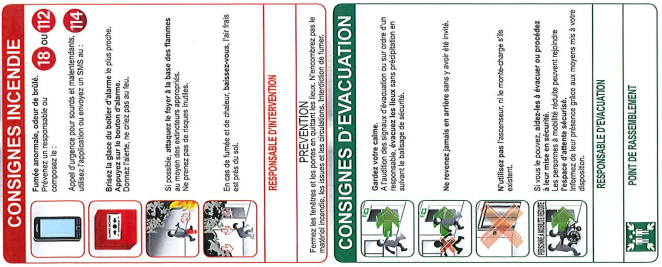 Accueil de la Mairie : 02.96.27.40.33Service technique : 06.49.42.36.55 ANNEXE 2 :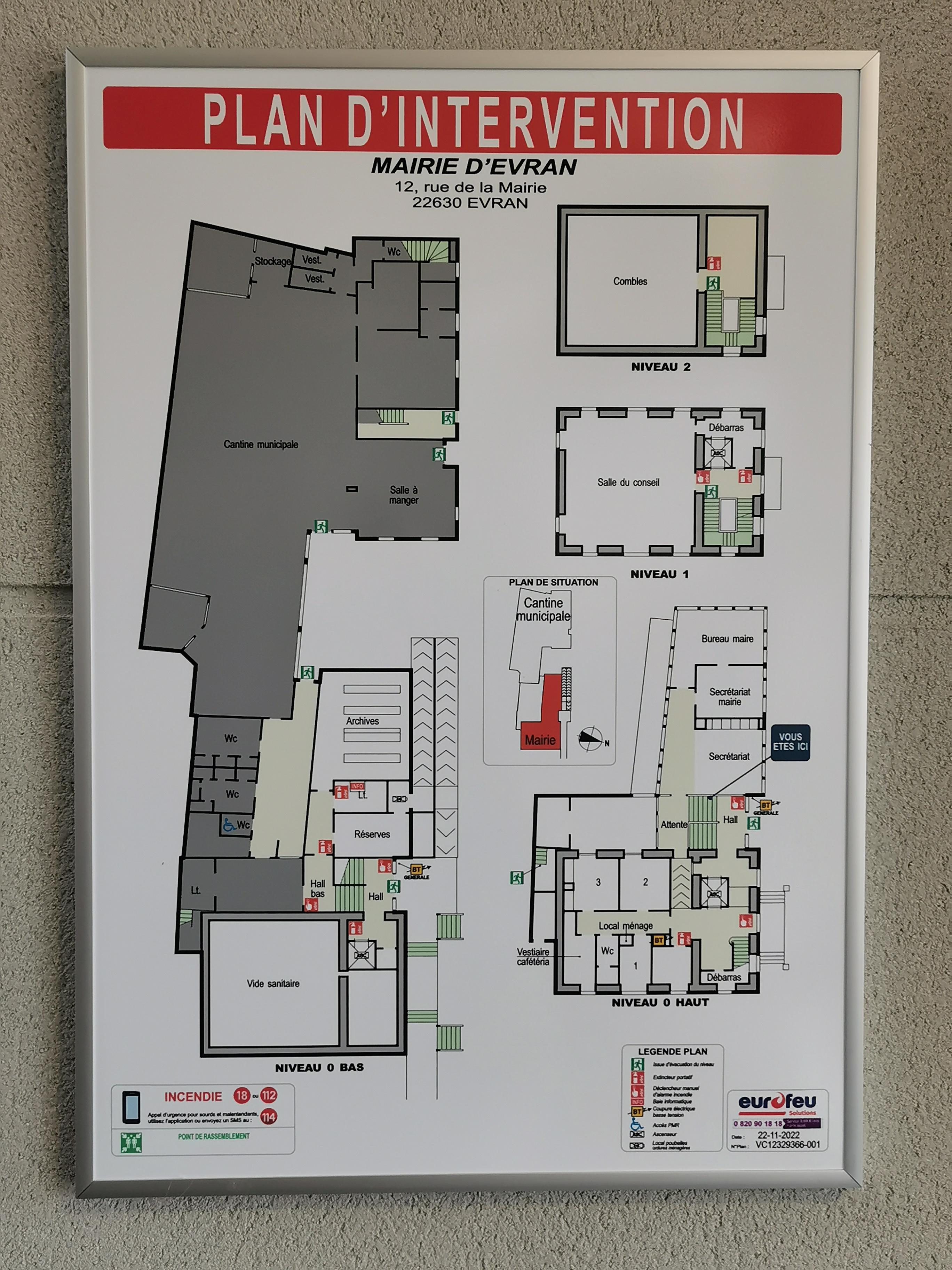 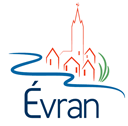 RÈGLEMENT INTÉRIEUR DE L’ESPACE COWORKING